Publicado en Madrid el 20/06/2024 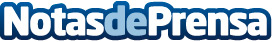 Convives con Espasticidad y la UNED promueven la inclusión laboral de graduados con discapacidadEn un esfuerzo conjunto para promover la inclusión laboral, Convives con Espasticidad, y UNED organizaron la jornada "Del campus al contrato: Claves para Inclusión Laboral de Graduados con Discapacidad", gracias a la colaboración de Fundación "la Caixa". La jornada, que se realizó en formato híbrido, contó con debates y talleres prácticos donde resultó clave la colaboración de UNIDIS-UNED, y el COIEDatos de contacto:CarmelaConvives con Espasticidad622186165Nota de prensa publicada en: https://www.notasdeprensa.es/convives-con-espasticidad-y-la-uned-promueven_1 Categorias: Nacional Sociedad Recursos humanos Formación profesional Universidades Servicios médicos http://www.notasdeprensa.es